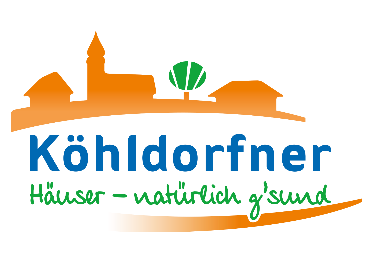 Datenblatt für PraktikumsbewerberZeitraum:                                   _________________________________________________Berufsbezeichnung:                  _________________________________________________Praktikumsgrund:Allgemeine Daten: Vor- und Nachname:                _________________________________________________Geburtsname:                          _________________________________________________Geburtsort:                               _________________________________________________Straße / Haus-Nr.:                    _________________________________________________PLZ / Ort:                                  _________________________________________________Telefonnummer:                       _________________________________________________E-Mail:                                      _________________________________________________Geburtsdatum/Alter:                 _________________________________________________Sozialversicherungsnummer:   _________________________________________________Identifikationsnummer:             _________________________________________________Staatsangehörigkeit:                 _________________________________________________  von der Schule aus  Teil des Studiums(Immatrikulationsbescheinigung vorlegen!)  freiwillig                                 	  Ferienarbeit	  Girls-/Boysday